Mall för ITSS 2: IT-säkerhetsarkitektur
FÖRSVARETS MATERIELVERKSå här används denna mall:Nedanstående mall ingår i metodstöd för att ta fram IT-säklerhetsarkitektur för system. I mallen benämns IT-säkerhetsarkitektur för ITSS 2. Denna mall ska användas för ITSS 2. För ITSS 1, ITSS 3 och ITSS 4 används andra mallar, dvs. denna mall utvecklas inte för efterföljande ITSS.Instruktionen om vad som ska stå under varje rubrik anges kursivt och med grå understrykning. Denna text ska raderas innan dokumentet färdigställs.Text som inte är kursiv är text som kan användas också i det färdigställda dokumentet.Ersätt Systemnamn med systemets namn.Redigera dokumentets metadata genom att fylla i relevant information under ”Egenskaper” (eng. ”Properties”) så som namn på systemet och version på dokumentet. Uppdatera därefter fältkoder.Ta bort rubriker som inte är relevanta och lägg till egna rubriker där så behövs.Radera denna sida, inklusive denna punktlista.Innehållsförteckning1	Inledning	41.1	Syfte	41.2	Avgränsingar	41.3	Informationsklassning av dokumentet	41.4	Basfakta	42	Systemöversikt	52.1	Övergripande riktlinjer och designprinciper	53	Hot	64	Krav	64.1	IT-säkerhetskrav	64.2	Krav på omgivningen	75	IT-säkerhetsfunktioner	75.1	Intrångsskydd/Separation	75.2	Logghantering	115.3	Autentisering och behörigheter	125.4	Signalskydd	125.5	IDS-funktionalitet	135.6	Informationshantering och back up	135.7	Skydd mot RÖS	135.8	Integritetsskydd	145.9	Säkerhetsadministration	145.10	Skydd mot skadlig kod	155.11	Övrigt	156	IT-Säkerhetsfunktioner som kräver särskild assurans	166.1	Identifierade IT-säkerhetsfunktioner	166.2	Funktioner med behov av oberoende granskning	167	GFE-plan	16Inledning SyfteHär beskrivs ITSS 2 syfte och innehåll. Här beskrivs även ambition och motivation med avseende på vilken nivå FMV har valt att beskriva ITSS 2 till leverantör.  AvgränsingarHär beskrivs eventuella avgränsningar som har gjorts i arbetet med ITSS 2.Informationsklassning av dokumentetHär beskrivs vilken informationsklassning dokumentet underställs, glöm inte att motivera informationsklassen.BasfaktaReferenserHär listas referenser som används i dokumentet.Giltighet och revisionDet ska här framgå att dokumentets giltighet och vem som godkänner. GranskningDet ska här framgå uppgifter kring gransknig av ITSS 2, vem som granskat, kompentensområde t.ex. SE samt vilken roll. Begrepp och förkortningar Här listas begrepp och förkortningar som används i dokumentet.Systemöversikt I detta avsnitt beskrivs systemet med avseende på delsystem men även specifika aspekter som påverkar IT-säkerhetsarbetet såsom externa gränsytor. Denna beskrivning skall vara tillräckligt lätt att överblicka och på en nivå att den kan användas som input till ITSS 2. För att öka förståelsen kan det vara önskvärt att delar av beskrivningen består av bilder med förklarande text.Övergripande riktlinjer och designprinciper I detta avsnitt beskrivs de övergripande riktlinjer och designprinciper som ska vara styrande för framtagning av ITSS 2. Exempel: Alla delar av kommunikationssystemet ska trafikskyddas, flerlagersäkerhet ska användas.HotI detta avsnitt definieras de hotaktörer och de hot som är identifierade mot systemet. Hoten kan efter bedömning vara underlag för ytterligare IT-säkerhetskrav.KravIT-säkerhetskravI detta avsnitt listas vilka IT-säkerhetskrav som fördelas och hanteras på vilken/vilka IT-säkerhetsfunktioner. IT-säkerhetskraven och den tekniska specifikationen kan behöva uppdateras kontinuerligt under arbetet med IT-säkerhetsarkitekturen.Varje IT-säkerhetskrav erhåller en unik identitet. Kraven mappas till IT-säkerhetsfunktioner avsnitt 5.Krav på omgivningenI detta avsnitt listas vilka krav som IT-systemet ställer på omgivningen. Kraven på omgivningen kan behöva uppdateras kontinuerligt under arbetet med IT-säkerhetsarkitekturen.Varje Krav på omgivningen erhåller en unik identitet. Kraven mappas till säkerhetsfunktioner avsnitt 4.IT-säkerhetsfunktionerDetta avsnitt görs allokering av IT-säkerhetsfunktioner på systemet d.v.s var IT-säkerhetsfunktionerna finns på systemet (ex applikation, infrastruktur, kommunikation). IT-säkerhetsfunktionerna motsvarar grovt områdena i MUST KSF (Krav på SäkerhetsFunktioner) för att underlätta för verifiering. Är inte IT-säkerhetsfunktionerna applicerbara eller relevanta för det aktuella systemet skall det beskrivas varför.Varje IT-säkerhetsfunktion beskrivs i tabellform nedan med unik identitet, kort beskrivning av funktion, vilka krav som den ska hantera samt hur den ska verifieras.  För att ytterligare vägleda projektet har det första området ”Intrångs- och separationsmekanismer illustrerats mha ett exempel på ett sätt att visualisera allokering av IT-säkerhetsfunktioner till systemet. I figuren finns IT-säkerhetsfunktionerna placerade i systemet, vilken IT-säkerhetsfunktion som är aktuell illusteras med dess unika identitet. Intrångsskydd/SeparationHär skrivs en sammanfattning av intrångs- och separationsfunktioner, på en övergripande nivå samt med fokus på hur dessa agerar tillsammans med det aktuella systemet. Det kan vara en fördel att beskriva dessa genom en övergripande vy. Förutom beskrivningen skall även ett resonemang föras avseende varför olika funktioner har valts. ExempelAllmän beskrivning av IT-säkerhetsfunktionen och den tänkta användningen.Separation innebär att dela upp infrastrukturen i informationszoner vars syfte är att all kommunikation mellan olika zoner skall vara kontrollerad och att ingen information lämnar en zon utan att en komponent granskat den. Att dela in ett system i informationszoner med kontrollerade övergångar följer tre principer för informationssäkerhet:  Skottindelning, indelning i zoner gör så att ett intrång i en zon inte får effekter i en annan. Försvar på djupet, gör att en angripare måste ta sig förbi flera barriärer för att nå den mest hemliga informationen. Kontrollpunkt/flaskhals, vid åtkomst till information tvingas gå genom skyddsmekanismer så en angripare inte kan välja olika vägar som eventuellt kan ha mindre skydd. Kommunikationen kan kontrolleras med hjälp av informationstrappor, datadioder och väggar. Informationstrappor är dubbelriktade och enbart definierade informationsmängder och informationstyper kan passera genom trappan.  Datadioder ser till att kommunikationen är enkelriktad och att en lägre klassificerad zon inte når en högre klassificerad zon och vice versa. En vägg kan ytterligare separera en zon genom mjukvarufunktioner eller filter som begränsar kommunikationen inom zonen, de zonerna kallas segment. För att uppfylla separationskraven på det aktuella systemet har det delats upp i tre delar:informationszon A för servrar informationszon B för klienter med höga sekretesskrav samt informationszon C för vanliga klienterSepareringen implementeras genom hårdvarubrandväggar, både mellan de olika zonerna men även för att separera klienterna inom informationszon B i olika segment.Mellan nät av hög och låg informationsklass skall brandväggarna även ha stöd för nod funktionalitet.Mellan informatioszon A och informationszon B skall en kontrollpunkt finnas som möjliggöra överföring av information på ett kontrollerat sätt via filterfunktion. På samtliga klienter och servrar skall mjukvarubrandvägg och intrångsdetektionsprogramvara finnas. Figur 1 nedan illustrerar separationen inom systemet, med dess olika IT-säkerhetsfunktioner utmarkerade med namn och identitet på säkerhetsfunktioner.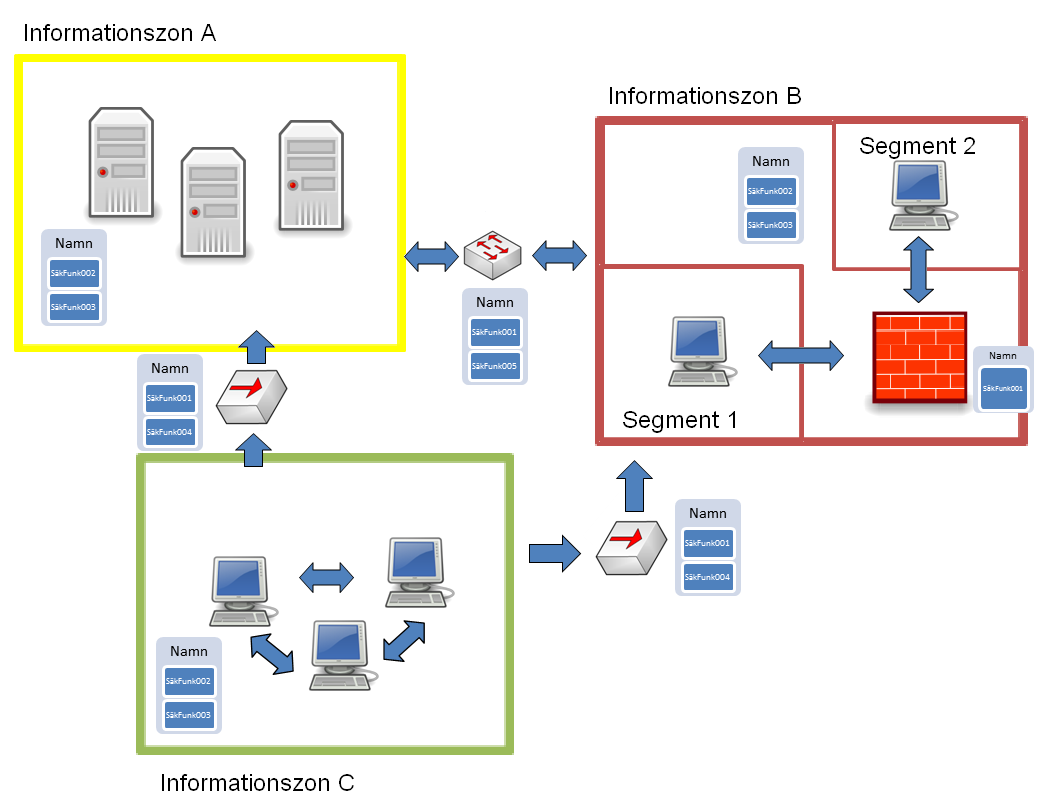 Figur 1 Separation med Informationszoner samt allokering av IT-säkerhetsfunktionererIT-Säkerhetsfunktion, intrång- och separationHär beskrivs de IT-säkerhetsfunktioner om är identifierade för systemet. IT-säkerhetsfunktionen mappas mot de nerbrutna IT-säkerhetskraven.LogghanteringDetta avsnitt innehåller en sammanfattning av hantering av säkerhetsloggar på en övergripande nivå samt med fokus på hur dessa agerar tillsammans. Det kan vara en fördel att beskriva dessa genom en övergripande vy se exempel avsnitt 4.1. Förutom beskrivningen skall även ett resonemang föras avseende varför olika funktioner har valts. IT-Säkerhetsfunktioner, Logghantering, säkerhetsloggarHär beskrivs IT-säkerhetsfunktion för Logghantering som är identifierat för systemet, IT-säkerhetsfunktionen mappas även mot de nerbrutna IT-säkerhetssäkerhetskraven.Autentisering och behörigheter Detta avsnitt ger en sammanfattning av autentiserings- och behörighetshantering, på en övergripande nivå. Det kan vara en fördel att beskriva dessa genom en övergripande vy, se exempel i avsnitt 4.1. Förutom beskrivningen skall även ett resonemang föras avseende varför olika funktioner har valts. IT-säkerhetsfunktionen, Autentisering och behörighetHär beskrivs IT-säkerhetsfunktionen för autentisering och behörighet för systemet. IT-säkerhetsfunktionen mappas även mot de nerbrutna IT-säkerhetskraven.SignalskyddHär skrivs en sammanfattning av systemets signalskydd, på en övergripande nivå. Det kan vara en fördel att beskriva dessa genom en övergripande vy, se avsnitt 4.1. Förutom beskrivningen skall även ett resonemang föras avseende varför olika funktioner har valts. IT-säkerhetsfunktioner, signalskyddHär beskrivs IT-säkerhetsfunktion för siganskydd som är identifierade för systemet, IT-säkerhetsfunktionen mappas även mot de nerbrutna IT-säkerhetskraven.IDS-funktionalitetHär skrivs en sammanfattning av IDS-funktionalitet, på en övergripande nivå. Det kan vara en fördel att beskriva dessa genom en övergripande vy, se avsnitt 4.1. Förutom beskrivningen skall även ett resonemang föras avseende varför olika funktioner har valts. IT-säkerhetsfunktioner, IDSHär listas IT-säkerhetsfunktioner för intrångsdetektering för systemet. IT-säkerhetsfunktionen mappas även mot de nerbrutna IT-säkerhetskraven.Informationshantering och back upHär skrivs en sammanfattning av funktioner för informationshantering och backup, på en övergripande nivå. Det kan vara en fördel att beskriva dessa genom en övergripande vy, se avsnitt 4.1. Förutom beskrivningen skall även ett resonemang föras avseende varför olika funktioner har valts. IT-säkerhetsfunktion, Informationshantering och backupHär listas IT-säkerhetsfunktioner för Informationshantering och backup som är identifierade för systemet. IT-säkerhetsfunktionen mappas även mot de nerbrutna säkerhetskraven.Skydd mot RÖS Här skrivs en sammanfattning av skyddet mot RÖS, på en övergripande nivå samt med fokus på hur dessa agerar tillsammans. Det kan vara en fördel att beskriva dessa genom en övergripande vy, se avsnitt 4.1. Förutom beskrivningen skall även ett resonemang föras avseende varför olika funktioner har valts. IT-Säkerhetsfunktioner, skydd mot RÖSHär listas de IT-säkerhetsfunktioner för RÖS som är identifierade för systemet. Integritetsskydd Här skrivs en sammanfattning av integritetsskyddet, på en övergripande nivå samt med fokus på hur dessa agerar tillsammans. Det kan vara en fördel att beskriva dessa genom en övergripande vy, se avsnitt 4.1. Förutom beskrivningen skall även ett resonemang föras avseende varför olika funktioner har valts. IT-Säkerhetsfunktioner, integritetsskyddHär listas de IT-säkerhetsfunktioner som är identifierade för systemet, IT-säkerhetsfunktionen mappas även mot de nerbrutna IT-säkerhetskraven.SäkerhetsadministrationHär skrivs en sammanfattning av säkerhetsadministrationen, på en övergripande nivå. Det kan vara en fördel att beskriva dessa genom en övergripande vy, se avsnitt 4.1. Förutom beskrivningen skall även ett resonemang föras avseende varför olika funktioner har valts. IT-Säkerhetsfunktioner, säkerhetsadministrationHär listas IT-säkerhetsfunktioner för säkerhetsadministration som är identifierade för systemet. IT-säkerhetsfunktionen mappas även mot nerbrutna IT-säkerhetskraven. Skydd mot skadlig kod Här skrivs en sammanfattning av skyddet mot skadlig kod, på en övergripande nivå samt med fokus på hur dessa agerar tillsammans. Det kan vara en fördel att beskriva dessa genom en övergripande vy, se avsnitt 4.1. Förutom beskrivningen skall även ett resonemang föras avseende varför olika funktioner har valts. IT-Säkerhetsfunktioner, skydd mot skadlig kodHär listas de IT-säkerhetsfunktioner för skydd mot skadlig kod som är identifierade för systemet. IT-säkerhetsfunktionen mappas även mot de nerbrutna IT-säkerhetskraven.Övrigt Här skrivs en sammanfattning av övriga säkerhetsfunktioner på en övergripande nivå. Det kan vara en fördel att beskriva dessa genom en övergripande vy, se avsnitt 4.1. Förutom beskrivningen skall även ett resonemang föras avseende varför olika funktioner har valts. IT-Säkerhetsfunktioner, övrigaHär listas övriga IT-säkerhetsfunktioner som är identifierade för systemet.  IT-säkerhetsfunktionen mappas även mot nerbrutna IT-säkerhetskraven.IT-Säkerhetsfunktioner som kräver särskild assurans I detta avsnitt definieras de kritiska IT-säkerhetsfunktioner som har identifierats i samband med kravspecificering av systemet. Syftet är att framhäva de säkerhetsfunktioner som med största sannolikhet kommer kräva särskild hög assurans och oberoende värdering. Identifierade IT-säkerhetsfunktioner Här beskrivs de komponenter som behöver hög assuransnivå, varför och vilka konsekvenser detta antas få.Funktioner med behov av oberoende granskningEtt vanligt sätt att omhänderta de särskilda assuranskraven är att ställa krav på en oberoende granskning av dessa. Om IT-säkerhetsfunktioner där detta är lämpligt har identifierats så beskrivs de här.GFE-planEn GFE-plan ska tas fram som beskriver identifierade GFE: er, när i tiden de ska levereras, hur många som krävs och om det krävs särskilda åtgärder t.ex. utbildning. RefRubrikBeteckning1.DatumUtgåvaStatusBeskrivningHandläggareFastställd avNamnRoll/organisationKompetensområdeFörkortning/TermFörklaringIDHotaktörBeskrivningHot001InsiderInsider utnyttjar administrativ behörighet för att lösa information denne inte är behörig till.Hot002Hot003IDIT-säkerhetskravIT-säkerhetsfunktionSäkKrav001:Endast på förhand godkänd kod ska kunna exekvera i systemetSäkFunk001SäkKrav002:Samtliga gränsytor mot andra system ska skyddas mot intrång med hjälp av Färist.SäkKrav003Alla centrala systemnoder och servrar ska kunna fjärradministreras via separat administratörsnätverk.SäkKrav004Stark autenticering ska användas för alla gränsytor förutom de som är åtkomliga inifrån serverrum.SäkKrav005IDIT-säkerhetskravIT-säkerhetsfunktionOmgKrav001Serverrum ska vara försett med inpasseringssystem som unikt identifierar behörig administratör.SäkFunk001OmgKrav002Serverrum ska vara i säkerhetsklass 3OmgKrav003Loggar från inpasseringssystemet ska kunna korreleras med loggar från systemet.OmgKrav004FunktionSäkFunk-001BeskrivningEn av Försvarsmakten ackrediterad Hårdvarubasserad, filtrerande OSI nivå3 brandvägg med proxy, IDS funktionalitetKravallokering från TSSäkKrav01, SäkKrav02, SäkKrav03, SäkKrav04, SäkKrav05, SäkKrav06, SäkKrav07, HotKrav01 (kraven hämtade från avsnitt 3.1)Verifierings-metodOberoende värdering, dokumentation och praktisk tekniska granskningar.FunktionSäkFunk-002BeskrivningMjukvarubrandvägg av för Försvarsmakten godkänd typKravallokering från TSSäkKrav09, Hot 02VerifieringsmetodDokumentationFunktionSäkFunk-003BeskrivningIntrångsdetektionsprogramvara av för Försvarsmakten godkänd typKravallokering från TSSäkKrav10, Hot03VerifieringsmetodDokumenationFunktionSäkFunk-004BeskrivningInformationstrappa, Utöver övrig funktionalitet nod funktionalitet för nod kunna implementeras.Kravallokering från TSSäkKrav011, Hot 04VerifieringsmetodOberoende värdering, dokumentation samt penetrationstesterFunktionSäkFunk-005BeskrivningInformationsfilter(informationstrappa) Kravallokering från TSSäkKrav012, Hot 05VerifieringsmetodOberoende värdering, dokumentation samt penetrationstesterFunktionNamn på säkerhetsfunktionenBeskrivningBeskrivning av funktionenKravmappningDe säkerhetskrav som denna funktion hjälper, helt eller delvis att lösa ut.VerifieringsmetodVilken metod som ska användas för att verifieria IT-säkerhetskrav och IT-säkerhetsfunktionFunktionNamn på säkerhetsfunktionenBeskrivningBeskrivning av funktionenKravmappningDe säkerhetskrav som denna funktion hjälper, helt eller delvis att lösa ut.VerifieringsmetodVilken metod som ska användas för att verifieria IT-säkerhetskrav och IT-säkerhetsfunktion.FunktionNamn på säkerhetsfunktionenBeskrivningBeskrivning av funktionenKravmappningDe säkerhetskrav som denna funktion hjälper, helt eller delvis att lösa ut.VerifieringsmetodVilken metod som ska användas för att verifieria IT-säkerhetskrav och IT-säkerhetsfunktion.FunktionNamn på säkerhetsfunktionenBeskrivningBeskrivning av funktionenKravmappningDe säkerhetskrav som denna funktion hjälper, helt eller delvis att lösa ut.VerifieringsmetodVilken metod som ska användas för att verifieria IT-säkerhetskrav och IT-säkerhetsfunktion.FunktionNamn på säkerhetsfunktionenBeskrivningBeskrivning av funktionenKravmappningDe säkerhetskrav som denna funktion hjälper, helt eller delvis att lösa ut.VerifieringsmetodVilken metod som ska användas för att verifieria IT-säkerhetskrav och IT-säkerhetsfunktion.FunktionNamn på säkerhetsfunktionenBeskrivningBeskrivning av funktionenKravmappningDe säkerhetskrav som denna funktion hjälper, helt eller delvis att lösa ut.VerifieringsmetodVilken metod som ska användas för att verifieria IT-säkerhetskrav och IT-säkerhetsfunktion.FunktionNamn på säkerhetsfunktionenBeskrivningBeskrivning av funktionenKravmappningDe säkerhetskrav som denna funktion hjälper, helt eller delvis att lösa ut.VerifieringsmetidVilken metod som ska användas för att verifieria IT-säkerhetskrav och IT-säkerhetsfunktion.FunktionNamn på säkerhetsfunktionenBeskrivningBeskrivning av funktionenKravmappningDe säkerhetskrav som denna funktion hjälper, helt eller delvis att lösa ut.VerifieringsmetodVilken metod som ska användas för att verifieria IT-säkerhetskrav och IT-säkerhetsfunktion.FunktionNamn på säkerhetsfunktionenBeskrivningBeskrivning av funktionenKravmappningDe säkerhetskrav som denna funktion hjälper, helt eller delvis att lösa ut.VerifieringsmetodVilken metod som ska användas för att verifieria IT-säkerhetskrav och IT-säkerhetsfunktion.FunktionNamn på säkerhetsfunktionenBeskrivningBeskrivning av funktionenKravmappningDe säkerhetskrav som denna funktion hjälper, helt eller delvis att lösa ut.VerifieringsmetodVilken metod som ska användas för att verifieria IT-säkerhetskrav och IT-säkerhetsfunktion.